        ΕΛΛΗΝΙΚΗ ΔΗΜΟΚΡΑΤΙΑ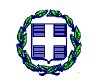 ΑΠΟΚΕΝΤΡΩΜΕΝΗ ΔΙΟΙΚΗΣΗ ΜΑΚΕΔΟΝΙΑΣ – ΘΡΑΚΗΣΓΕΝΙΚΗ ΔΙΕΥΘΥΝΣΗ ΔΑΣΩΝ ΚΑΙ ΑΓΡΟΤΙΚΩΝ ΥΠΟΘΕΣΕΩΝΔΙΕΥΘΥΝΣΗ ΔΑΣΩΝ ΔΡΑΜΑΣΔΑΣΑΡΧΕΙΟ Κ. ΝΕΥΡΟΚΟΠΙΟΥΕΡΓΑΣΙΑ :Αντιπυρικής προστασίας δημοσίων δασών και δασικών εκτάσεων με τη Συντήρηση - Βελτίωση  Δασικού Οδικού Δικτύου Δασαρχείου Κ.Νευροκοπίου έτους 2017ΤΕΧΝΙΚΗ ΕΚΘΕΣΗ – ΠΕΡΙΓΡΑΦΗΤΙΜΟΛΟΓΙΟΠΡΟΥΠΟΛΟΓΙΣΜΟΣΚ.ΝΕΥΡΟΚΟΠΙ 2017ΕΛΛΗΝΙΚΗ ΔΗΜΟΚΡΑΤΙΑ				Κ.Νευροκόπι	02- Αυγούστου -2017ΑΠΟΚΕΝΤΡΩΜΕΝΗ ΔΙΟΙΚΗΣΗ				Αρ. Πρωτ.:11182	ΜΑΚΕΔΟΝΙΑΣ – ΘΡΑΚΗΣΓΕΝΙΚΗ ΔΙΕΥΘΥΝΣΗ ΔΑΣΩΝΚΑΙ ΑΓΡΟΤΙΚΩΝ ΥΠΟΘΕΣΕΩΝΔΙΕΥΘΥΝΣΗ ΔΑΣΩΝ ΔΡΑΜΑΣΔΑΣΑΡΧΕΙΟ Κ. ΝΕΥΡΟΚΟΠΙΟΥΕΡΓΑΣΙΑ  :«Αντιπυρικής προστασίας δημοσίων δασών και δασικών εκτάσεων με τη Συντήρηση - Βελτίωση  Δασικού Οδικού Δικτύου Δασαρχείου Κ.Νευροκοπίου έτους 2017 »  ΤΕΧΝΙΚΗ  ΕΚΘΕΣΗ – ΠΕΡΙΓΡΑΦΗΗ παρούσα τεχνική έκθεση αφορά  στην εκτέλεση χωματουργικών εργασιών με τη χρήση μηχανημάτων   έργου :Ενός  Προωθητήρα D6 CATERPILLAR ή αναλόγου τύπου ιπποδύναμης 120 ΗΡ και άνω στο σφόνδυλο , με υδραυλικό σύστημα προωθήσεως και με σύστημα αναμοχλεύσεως  για Συντήρηση-Βελτίωση Δασικού Οδικού Δικτύου, με ωρομίσθιο,  για την Συντήρηση-Βελτίωση Δασικού Οδικού δικτύου του  Δασαρχείο Κ. Νευροκοπίου σε περιοχές πού χρειάζεται άρση Καταπτώσεων και καθαρισμού οχετών σε όλα τα Δασικά Συμπλέγματα αρμοδιότητας του Δασαρχείου Κ.Νευροκοπίου   . H μίσθωση θα γίνει για συνολική δαπάνη 12.096,77€ χωρίς ΦΠΑ ( 12.096,77 +2.903,23 ΦΠΑ   = 15.000 Ευρώ με τον Φ.Π.Α.)Ενός (1) λαστιχοφόρου εκσκαφέα - φορτωτή  αργών υλικών  (αμμοχάλικου, γαιών, βράχων, ορυκτού, μεταλλικού κλπ) κάθε τύπου με υδραυλικό σύστημα ιπποδύναμης 60 HP και άνω, ο οποίος οφείλει να φέρει κουβά χωρητικότητας 0,80 Κ.Μ. και πάνω, και τσάπα ανοίγματος πάνω από 0,70 μ. με ωρομίσθιο, για την Συντήρηση-Βελτίωση Δασικού Οδικού δικτύου Δασικού Συμπλέγματος Δυτικά & Νοτιοδυτικά Λεκάνης Κ.Νευροκοπίου από το Δασαρχείο Κ. Νευροκοπίου σε περιοχές πού χρειάζεται Καθαρισμός και μόρφωση υπάρχουσας τάφρου και καθαρισμού οχετών.H μίσθωση θα γίνει για συνολική δαπάνη 6.451,61 € χωρίς ΦΠΑ (6.451,61 + 1548,39 ΦΠΑ = 8.000 Ευρώ με τον Φ.Π.Α.)To  Δασαρχείο  Κ.Νευροκοπίου αδυνατεί από μόνο του να εκτελέσει εργασίες Αντιπυρικής προστασίας δημοσίων δασών και δασικών εκτάσεων με τη Συντήρηση - Βελτίωση  Δασικού Οδικού Δικτύου στην περιοχή ευθύνης του διότι δεν διαθέτει μηχανήματα έργου.Οι εργασίες θα εκτελεστούν σε Συμπλέγματα Περιοχής ευθύνης του Δασαρχείου Κ.Νευροκοπίου, για το έτος 2017 και αφορούν την εκτέλεση χωματουργικών εργασιών, για την Αντιπυρική προστασία δημοσίων δασών και δασικών εκτάσεων με τη Συντήρηση - Βελτίωση  Δασικού Οδικού Δικτύου του Δασαρχείου Κ.Νευροκοπίου σύμφωνα με την αριθμ. 4851/11-4-2017 (ΑΔΑ: ΩΞ6ΡΟΡ1Υ-1ΗΑ) αποφαση της Δ/νσης Δασών Δράμας για Έγκριση της Μελέτης ΄΄ Βελτίωση δασικού οδικού δικτύου Δασαρχείου Κ.Νευροκοπίου έτους 2017΄΄  .Ο συνολικός προϋπολογισμός  της συγκεκριμένης εργασίας ανέρχεται έως στο ποσό των   23.000€ με το Φ.Π.Α. και θα χρηματοδοτηθεί από πιστώσεις της ΣΑΕ 584 του Προγράμματος Δημοσίων Επενδύσεων 2017 του Έργου 2014ΣΕ58400003 (Π.Κ. 2001ΣΕ08400000) το οποίο μας κατανεμήθηκε με την αρ. πρ. 9498/10-7-2017 (ΑΔΑ 6ΧΔΛΟΡ1Υ-ΠΚ6 ) απόφαση της Δ/νσης  Δασών Δράμας και σύμφωνα με την αρίθμ. 10285/19-7-2017(ΑΔΑ: 7ΜΚΚΟΡΙΥ-Ο33) απόφαση του Δασάρχη Κ.Νευροκοπίου για την Κατανομή Πιστώσεων ανά μηχάνημα για υλοποίηση της παραπάνω εργασίας .Το πρόγραμμα των εργασιών θα διαμορφώνεται σύμφωνα με τις ανάγκες της υπηρεσίας  και ο ανάδοχος θα ενημερώνεται από τον επιβλέποντα της σύμβασης μία ημέρα νωρίτερα πλην των εκτάκτων περιπτώσεων.Η ακριβής ποσότητα των εργασιών που θα εκτελεστούν (τόσο σε είδος όσο και σε όγκο), εξαρτάται αφενός από την έκπτωση που θα επιτευχθεί και αφετέρου από τις οδηγίες της επιβλέπουσας αρχής σε συνδυασμό με τις άμεσες ανάγκες Δασοπροστασίας και μέχρι την κάλυψη της χρηματοδότησης (23.000,00€ με Φ.Π.Α. 24%) όπως αναλύεται ανά μηχάνημα παρακάτω.:Για τον  Προωθητήρα D6 CATERPILLAR ή αναλόγου τύπου και μέχρι την κάλυψη της κατανομής της χρηματοδότησης 15.000 Ευρώ με τον Φ.Π.Α. 24% και οι ελάχιστες ώρες εργασίας ανέρχονται σε   254 ώρες εργασίας.Για έναν (1) λαστιχοφόρου εκσκαφέα - φορτωτή  και μέχρι την κάλυψη της κατανομής της χρηματοδότησης 8.000 Ευρώ με τον Φ.Π.Α. 24% και έως  και οι ελάχιστες ώρες εργασίας ανέρχονται σε   249 ώρες εργασίας.Η  εκτέλεση της εργασίας θα γίνει  σύμφωνα με τις διατάξεις του Ν. 4412/2016 και  του ΠΔ 437/81.  CPV:  90720000-0 Προστασία του περιβάλλοντοςΤΙΜΟΛΟΓΙΟ Νέο Άρθρο 1.  ΧΩΜΑΤΟΥΡΓΙΚΕΣ ΕΡΓΑΣΙΕΣ ΦΟΡΤΩΤΗ – ΕΚΣΚΑΦΕΑ (τύπου JCB), Χωματουργικές εργασίες συντήρησης δασικών δρόμων με χρήση  ΦΟΡΤΩΤΗ – ΕΚΣΚΑΦΕΑ (τύπου JCB), Ο Φορτωτής – εκσκαφέας (τύπου JCB), θα πρέπει να είναι λαστιχοφόρος, , ιπποδύναμης 60hp και πάνω, με ικανότητα κίνησης στους τέσσερις τροχούς. Σύμφωνα με τις βασικές τιμές ΗΜΕΡΟΜΙΣΘΙΩΝ, ΚΟΜΙΣΤΡΟΥ, ΜΙΣΘΩΜΑΤΩΝ, ΜΗΧΑΝΗΜΑΤΩΝ - ΑΥΤΟΚΙΝΗΤΩΝ ΚΑΙ ΥΛΙΚΩΝ, που περιλαμβάνονται στις εγκεκριμένες Αναλύσεις Τιμών του Υπουργείου ΥΠΟ.ΜΕ.ΔΙ, για το Α' ΤΡΙΜΗΝΟ 2012,ΑΤΕΟ 405  Μηχανικός εκσκαφέας Ημερήσια Δαπάνη  206,72	Ανά ώρα εργασίας είναι  206,72/8= 25,84Σύμφωνα με το παραπάνω και μετά από έρευνα που έκανε η Υπηρεσία, βασιζόμενη τόσο στις τρέχουσες τιμές εκτέλεσης ανάλογων εργασιών όσο και στις αντίστοιχες τιμές διαγωνισμών προηγούμενων ετών. Η Τιμή εφαρμογής ανά ώρα  εργασίας είναι :ΕΥΡΩ  	(Ολογράφως):  Είκοσι πέντε ευρώ  και ογδόντα  τέσσερα  λεπτά  του  Ευρώ  .        	(Αριθμητικά):  25,84 €  Στην τιμή μονάδας  συμπεριλαμβάνονται η ωριαία αποζημίωση του μηχανήματος, οι δαπάνες πληρωμής του χειριστή οδηγού, των καυσίμων, ασφαλειών, βλαβών.  Επιμετρούνται οι ώρες κατά τις οποίες εκτελούνται εργασίες χωρίς να περιλαμβάνονται οι ώρες στάσης και αρχικής πορείας προς την περιοχή της εργασίας.Νέο Άρθρο 2.  ΧΩΜΑΤΟΥΡΓΙΚΕΣ ΕΡΓΑΣΙΕΣ Προωθητήρα D6 CATERPILLAR ή αναλόγου τύπου, Χωματουργικές εργασίες συντήρησης δασικών δρόμων με χρήση  Προωθητήρα D6 CATERPILLAR ή αναλόγου τύπου , Σύμφωνα με τις βασικές τιμές ΗΜΕΡΟΜΙΣΘΙΩΝ, ΚΟΜΙΣΤΡΟΥ, ΜΙΣΘΩΜΑΤΩΝ, ΜΗΧΑΝΗΜΑΤΩΝ - ΑΥΤΟΚΙΝΗΤΩΝ ΚΑΙ ΥΛΙΚΩΝ, που περιλαμβάνονται στις εγκεκριμένες Αναλύσεις Τιμών του Υπουργείου ΥΠΟ.ΜΕ.ΔΙ, για το Α' ΤΡΙΜΗΝΟ 2012,ΑΤΕΟ 402  Προωθητήρας (BULLDOZER)  Ημερήσια Δαπάνη  380,18	Ανά ώρα εργασίας είναι  380,18/8= 47,52Σύμφωνα με το παραπάνω και μετά από έρευνα που έκανε η Υπηρεσία, βασιζόμενη τόσο στις τρέχουσες τιμές εκτέλεσης ανάλογων εργασιών όσο και στις αντίστοιχες τιμές διαγωνισμών προηγούμενων ετών. Η Τιμή εφαρμογής ανά ώρα  εργασίας είναι :ΕΥΡΩ  	(Ολογράφως):  Σαράντα επτά ευρώ και πενήντα δύο  λεπτά  του  Ευρώ  .        	(Αριθμητικά):  47,52 €  Στην τιμή μονάδας  συμπεριλαμβάνονται η ωριαία αποζημίωση του μηχανήματος, οι δαπάνες πληρωμής του χειριστή οδηγού, των καυσίμων, ασφαλειών, βλαβών.  Επιμετρούνται οι ώρες κατά τις οποίες εκτελούνται εργασίες χωρίς να περιλαμβάνονται οι ώρες στάσης και αρχικής πορείας προς την περιοχή της εργασίας.   Οι εργασίες θα πραγματοποιηθούν στις Δασικές οδούς που περιγράφονται στην εγκεκριμένη Μελέτη με την αριθμ. 4851/11-4-2017 (ΑΔΑ: ΩΞ6ΡΟΡ1Υ-1ΗΑ) αποφαση της Δ/νσης Δασών Δράμας για Έγκριση της Μελέτης με τίτλο΄΄ Βελτίωση δασικού οδικού δικτύου Δασαρχείου Κ.Νευροκοπίου έτους 2017΄΄   με τους παρακάτω όρους : Σε καμία φάση των εργασιών δεν θα κλείνουν οι δρόμοι και εντός της ημέρας θα ολοκληρώνεται η εργασία συντήρησης στο τμήμα που συντηρείται προκειμένου να αποφευχθεί η παραμονή σωρών χώματος επί του καταστρώματος του δρόμου, που κατά την διάρκεια της νύκτας είναι δυσδιάκριτο από τους οδηγούς των οχημάτων και περικλείει μεγάλους κινδύνους γι' αυτούς και τα οχήματά τους.   ΕΝΔΕΙΚΤΙΚΗ ΠΡΟΜΕΤΡΗΣΗ ΩΡΩΝ ΓΙΑ ΣΥΝΤΗΡΙΣΗ ΒΕΛΤΙΩΣΗ ΤΩΝ ΔΑΣΙΚΩΝ ΟΔΩΝ ΑΝΑ ΜΗΧΑΝΗΜΑΠροωθητήρα D6 CATERPILLAR ή αναλόγου τύπουΛαστιχοφόρος εκσκαφέας - φορτωτής  Τα παραπάνω μηχανήματα θα αποασχολιθούμ κατά τους Μήνες Αύγουστο – Δεκέμβριο 2017Τα μηχανήματα που θα χρησιμοποιηθούν για την εκτέλεση των διαφόρων εργασιών που περιγράφηκαν, θα πρέπει να πληροί  τις οριζόμενες στη Ε.Σ.Υ. τεχνικές προδιαγραφές :ΘΕΩΡΗΘΗΚΕ-ΕΓΚΡΙΘΗΚΕ ΜΕ ΤΟ ΑΡΘΜ…………………………………….Ο ΑΝΑΠΛΗΡΩΤΗΣ Δ/ΝΤΗΣ ΔΑΣΩΝ ΔΡΑΜΑΣ                                                                         Ε.Σ.Α.Δ.Μ.-Θ.ΕΝΔΕΙΚΤΙΚΟΣ ΠΡΟΫΠΟΛΟΓΙΣΜΟΣ ΕΡΑΣΙΩΝ ΘΕΩΡΗΘΗΚΕ-ΕΓΚΡΙΘΗΚΕ ΜΕ ΤΟ ΑΡΘΜ…………………………………….Ο ΑΝΑΠΛΗΡΩΤΗΣ Δ/ΝΤΗΣ ΔΑΣΩΝ ΔΡΑΜΑΣΕ.Σ.Α.Δ.Μ.-Θ.Δασικά Συμπλέγματα Περιοχής Ευθύνης Δασαρχείου Κ.ΝευροκοπίουΩΡΕΣ ΕΡΓΑΣΙΑΣΑΞΙΑ ΜΕ ΤΟ ΦΠΑΕλάχιστο 25415.000ΣΥΝΟΛΑ:Ελάχιστο 254 ΩΡΕΣ15.000€Δασικό Σύμπλεγμα Εξοχής – Λευκογείων - Κ.ΝευροκοπίουΩΡΕΣ ΕΡΓΑΣΙΑΣΑΞΙΑ ΜΕ ΤΟ ΦΠΑΕλάχιστο 2498.000ΣΥΝΟΛΑ:Ελάχιστο 249 ΩΡΕΣ8.000€201720172017201720172017201720172017201720172017201720172017201720172017201720172017201720172017ΜΗΝΕΣΜΗΝΕΣΜΗΝΕΣΜΗΝΕΣΜΗΝΕΣΜΗΝΕΣΜΗΝΕΣΜΗΝΕΣΜΗΝΕΣΜΗΝΕΣΜΗΝΕΣΜΗΝΕΣΜΗΝΕΣΜΗΝΕΣΜΗΝΕΣΜΗΝΕΣΜΗΝΕΣΜΗΝΕΣΜΗΝΕΣΜΗΝΕΣΜΗΝΕΣΜΗΝΕΣΜΗΝΕΣΜΗΝΕΣΑ/ΑΠΕΡΙΓΡΑΦΗ ΕΡΓΑΣΙΩΝΑΥΓΟΥΣΤΟΣΑΥΓΟΥΣΤΟΣΑΥΓΟΥΣΤΟΣΣΕΠΤΕΜΒΡΙΟΣΣΕΠΤΕΜΒΡΙΟΣΣΕΠΤΕΜΒΡΙΟΣΟΚΤΩΒΡΙΟΣΟΚΤΩΒΡΙΟΣΟΚΤΩΒΡΙΟΣΝΟΕΜΒΡΙΟΣΝΟΕΜΒΡΙΟΣΝΟΕΜΒΡΙΟΣΔΕΚΕΜΒΡΙΟΣΔΕΚΕΜΒΡΙΟΣΔΕΚΕΜΒΡΙΟΣ123123123123123123123123Συνολική διάρκεια του εργασιών των ΜηχανημάτωνΣΥΝΟΛΟ ΜΕ Φ.Π.Α.23.00023.00023.00023.00023.00023.00023.00023.00023.00023.00023.00023.00023.00023.00023.00023.00023.00023.00023.00023.00023.00023.00023.00023.000                          ΘΕΩΡΗΘΗΚΕΚ.Νευροκόπι ,02/8/2017                  Κ.Νευροκόπι,   02/8/2017                               Ε.Σ.Α.Δ.Μ.-Θ.    O Συντάκτης                  Ο Δασάρχης Κ.ΝευροκοπίουΜαναρίδης Μιχαήλ Δασολόγος με Α΄βαθμό                     Τσιτλακίδης Αναστάσιος                       Δασολόγος με Α΄βαθμόΑ/ΑΚατηγορία  ΕργασίαςΏρες εργασίαςΜονάδα μέτρησηςΤιμή Μονάδας Τιμολογίου (σε ευρώ) Έως το Ποσό της Δαπάνης ΧΩΜΑΤΟΥΡΓΙΚΕΣ ΕΡΓΑΣΙΕΣ  ΧΩΜΑΤΟΥΡΓΙΚΕΣ ΕΡΓΑΣΙΕΣ  ΧΩΜΑΤΟΥΡΓΙΚΕΣ ΕΡΓΑΣΙΕΣ  ΧΩΜΑΤΟΥΡΓΙΚΕΣ ΕΡΓΑΣΙΕΣ  ΧΩΜΑΤΟΥΡΓΙΚΕΣ ΕΡΓΑΣΙΕΣ  ΧΩΜΑΤΟΥΡΓΙΚΕΣ ΕΡΓΑΣΙΕΣ  1Χωματουργικές εργασίες με χρήση ενός Προωθητήρα D6 CATERPILLAR ή αναλόγου τύπου0Ελάχιστο 254 ΩΡΕΣΩρομίσθιο Τιμολογίου47,5212.096,772Χωματουργικές εργασίες με χρήση ενός (1) λαστιχοφόρου εκσκαφέα - φορτωτή  0Ελάχιστο 249 ΩΡΕΣΩρομίσθιο Τιμολογίου25,846.451,61ΣΥΝΟΛΟ Α:18.548,38ΦΠΑ 24%:4.451,62ΓΕΝ. ΣΥΝ. Β:23.000                          ΘΕΩΡΗΘΗΚΕΚ.Νευροκόπι ,02/08/2017                  Κ.Νευροκόπι,   02/08/2017                                Ε.Σ.Α.Δ.Μ.-Θ.    Η Συντάκτης                  Ο Δασάρχης Κ.ΝευροκοπίουΜαναρίδης Μιχαήλ Δασολόγος με Α΄βαθμό                     Τσιτλακίδης Αναστάσιος                       Δασολόγος με Α΄βαθμό